Aschepkov Alexandr VasilevichExperience:Position applied for: MasterDate of birth: 30.07.1957 (age: 60)Citizenship: RussiaResidence permit in Ukraine: NoCountry of residence: LatviaCity of residence: RigaPermanent address: Salnas 7-65Contact Tel. No: +371 (28) 480-685 / +371 (67) 183-537E-Mail: aschepkov@inbox.lvU.S. visa: NoE.U. visa: NoUkrainian biometric international passport: Not specifiedDate available from: 20.07.2012English knowledge: ExcellentMinimum salary: 7500 $ per monthPositionFrom / ToVessel nameVessel typeDWTMEBHPFlagShipownerCrewingMaster09.04.2009-09.07.2013VaagenRo-Ro9368-BelizeGreen Star ShippingSIA Aquarius Shipmanagement, RigaMaster10.11.2008-31.01.2009AngelaContainer Ship4766-Antigua & BarbudArgo Shipping Ltd., LatviaArgo ShippingMaster06.04.2008-06.10.2008Aphrodite 1Container Ship43400-MaltaTechnomar, GreeceTriton, St.PetersburgMaster08.01.2006-01.12.2007Mercant BrilliantRo-Ro9368-JamaicaADG Shipmanagement, LatviaAquarius Shipmanagement, RigaMaster25.05.2005-04.11.2005Rickmers ChennaiMulti-Purpose Vessel17128-PanamaTechnomar, GreeceTriton, St.PetersburgMaster09.09.2004-15.01.2005KilcoeRo-Ro9368-IrelandGotech Fibre, IrelandTriton, St.PetersburgMaster05.04.2004-31.07.2004Sea TraderRo-Ro8454-MaltaADG Shipmanagement, LatviaTriton, St.PetersburgMaster11.04.2003-31.10.2003SeevetalRo-Ro7800-MaltaADG Shipmanagement, LatviaTriton, St.PetersburgMaster14.04.2002-30.07.2002BlighResearch vessel3150-St.VinsentHanley Marine Services, IrelandTriton, St.PetersburgMaster07.06.2001-27.01.2002SirenResearch vessel3050-St.VinsentHanley Marine Services, IrelandTriton, St.Petersburg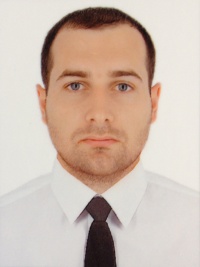 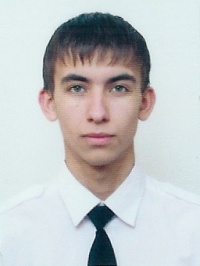 